Ano B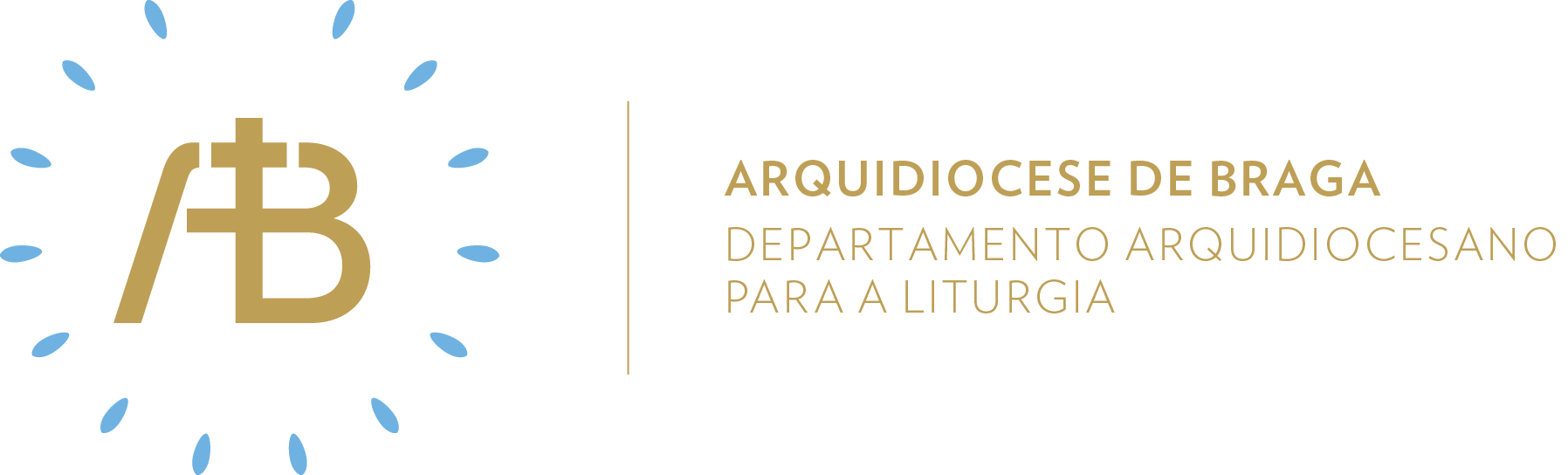 Tempo ComumDomingo XIIISemear a Palavra“A tua fé te salvou”Celebrar em comunidadeItinerário simbólicoArranjo floral com um círio aceso.Sugestão de cânticos[Entrada] Louvai, louvai o Senhor – F. Silva[Apresentação dos dons] Senhor, nós Vos oferecemos – B. Salgado[Comunhão] Senhor, eu creio que sois Cristo – F. Silva [Final] Quero cantar o Vosso nome – A. CartagenoEucologia[Orações presidenciais] Orações para o Domingo XIII do Tempo Comum[Prefácio] Prefácio da Oração Eucarística para as diversas necessidades IV[Oração Eucarística] Oração Eucarística para as diversas necessidades IV [Bênção] Bênção solene para o Tempo Comum IVPreparação PenitencialSugere-se que se opte pela fórmula B da preparação penitencial da Eucaristia.Evangelho para os jovensJesus Cristo veio para dar vida em abundância a todos os que vão ao seu encontro. Só Ele plenifica os nossos sonhos; só Ele nos ajuda a integrar e a fazer das nossas fragilidades oportunidades de crescimento; só Ele tem poder para curar as nossas enfermidades. Tenhamos coragem de nos colocarmos nas mãos de Deus e de lhe confiarmos a nossa vida.  Catequese MistagógicaProfissão de fé, segundo a fórmula do “Credo do Povo de Deus”Na conclusão do “Ano da Fé” de 1968, a comemorar o XIX centenário do martírio dos apóstolos Pedro e Paulo, o Papa Paulo VI promulgou uma solene profissão de fé, que ficou conhecida como “Credo do Povo de Deus”. Trata-se de um desenvolvimento mais aprofundado dos diversos artigos do símbolo da fé, com o intuito de, segundo palavras do documento emitido pelo Papa Paulo VI: “confirmar o nosso propósito de relacionar a mesma Fé com a vida dos tempos atuais, em que a Igreja deve peregrinar no mundo”. Oração UniversalV/ Caríssimos irmãos e irmãs: com a forca que nos vem da fé, façamos subir até ao Pai celeste súplicas e preces por toda a humanidade, dizendo:R/ Concedei-nos, Senhor, a vossa graça. Para que o nosso arcebispo José, os presbíteros e os diáconos recordem sempre aos fiéis e aos catecúmenos que a salvação vem pela fé em Jesus Cristo, oremos. Para que as pessoas, ao olharem para Jesus, que Se fez pobre para nos enriquecer dos seus dons, sintam fome e sede de justiça, oremos. Para que a semente que os agricultores lançam à terra lhes dê o fruto que eles esperam e desejam e traga o sustento àqueles que nada têm, oremos. Para que a fé da mulher que tocou no manto de Jesus e a de Jairo, que esperou contra toda a esperança, deem vigor à nossa própria fé, oremos. Para que os cristãos, ao celebrarem a Eucaristia com uma fé inabalável, deem corpo a uma “Igreja Eucarística”, como fruto do Quinto Congresso Eucarístico Nacional, oremos.Para que os membros da nossa assembleia dominical honrem sempre o seu nome de cristãos e aliviem a indigência dos mais pobres, oremos. V/ Pai santo, fonte de todos os bens e origem de tudo quanto temos e somos, ensinai-nos a reconhecer os benefícios que recebemos da vossa liberalidade e a louvar-Vos, com a voz e com a vida. Por Cristo, nosso Senhor.R/ Ámen. Encontrar o Pão na PalavraMeditação EucarísticaPara levantar uma menina tida por morta, Jesus ultrapassa a multidão, as suas objeções, a sua oposição, o seu alvoroço e mesmo escárnio. Os discípulos acompanham-no, mas são apenas testemunhas de tudo isto. No final, Jesus pede que deem de comer à menina. Também, um certo dia, junto ao mar da Galileia, Jesus se preocupa com a alimentação da multidão e multiplica os pães e os peixes. Numa outra ocasião, aconteceu algo semelhante num lugar deserto. A Igreja recorda assim a interpelação de Jesus que a convida a dar de comer, não apenas do pão que alimenta o corpo, mas sobretudo do alimento que permanece para a Vida eterna, o Seu Corpo. Este último é o alimento que Jesus deseja sobretudo oferecer a todas as pessoas.Sair em missãoTal como Jesus, que as nossas palavras e gestos levem vida em abundância àqueles que mais precisam de alento e conforto.  